DSWD DROMIC Report #1 on the Landslide Incident in Naga City, Cebuas of 21 September 2018, 4AMSITUATION OVERVIEWDays of heavy monsoon rains caused a steep slope to collapse in Brgy. Tinaan in Naga City, Cebu at around 6 in the morning today.At least 14 houses were directly affected, buried to 8ft deep or more (Cebu PDRRM SitRep #3 as of 2000H)Source: DSWD FO VIISUMMARYNote: Ongoing assessment and validation.Source: DSWD FO VIIServices and InterventionsICP was set up at the basketball court of Sitio Sindulan at 9 in the morning. Safety briefing was conducted to all responders from various LGUs. Cebu Governor earlier called for the deployment of all rescuers and volunteers including heavy equipments to the area. DRRM responders from as far as Medellin, Bogo City, Alegria, Tabogon among others came to the site bringing with them additional excavation tools and equipments.Search and rescue operations began as early as 6 in the morning and responders were digging through the debris and thick mud to look for survivors. However, as of 1630H, SAR operations of the LGU responders were temporarily suspended. Only the Province, City of Naga responders and some uniformed personnel are allowed on site (ground zero) to continue the operation. RDRRMC-7 conducted an emergency meeting with concerned agencies, IMT and Naga City Mayor this afternoon in Naga City Hall.Incident Command System activated for the management of the operations.Source: DSWD FO VIISummary of Assistance Provided by DSWDCity government provided bread and coffee this morning, food/hot meals are being served at evacuation sites opened. Lunch provision came from Apo Cement, KEPCO, Provincial Board Member Yuli Daan and city government. Food from PSWDO for the evacuees and survivors were also distributed DSWD Regional Office initially provided food and non-food items worth ₱1,270,515.00 consisting of the following:Situational ReportsDSWD-DRMBFO VIIPHOTO DOCUMENTATION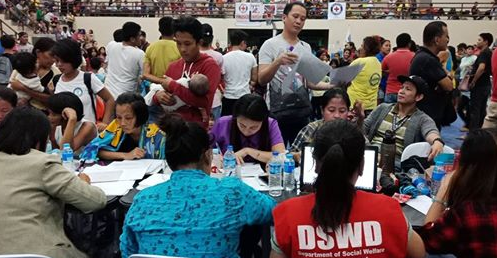 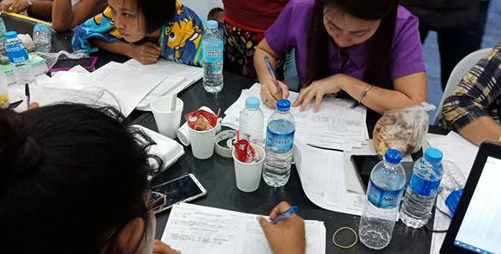 *****The Disaster Response Operations Monitoring and Information Center (DROMIC) of the DSWD-DRMB continues to closely coordinate with concerned DSWD-Field Office for significant disaster response updates.JAN ERWIN ANDREW I. ONTANILLASReleasing OfficerREGION / PROVINCE / MUNICIPALITY REGION / PROVINCE / MUNICIPALITY  NUMBER OF AFFECTED  NUMBER OF AFFECTED  NUMBER OF AFFECTED  NUMBER OF EVACUATION CENTERS (ECs)  NUMBER OF EVACUATION CENTERS (ECs)  INSIDE ECs  INSIDE ECs  INSIDE ECs  INSIDE ECs  TOTAL DISPLACED  TOTAL DISPLACED  TOTAL DISPLACED  TOTAL DISPLACED REGION / PROVINCE / MUNICIPALITY REGION / PROVINCE / MUNICIPALITY  NUMBER OF AFFECTED  NUMBER OF AFFECTED  NUMBER OF AFFECTED  NUMBER OF EVACUATION CENTERS (ECs)  NUMBER OF EVACUATION CENTERS (ECs)  INSIDE ECs  INSIDE ECs  INSIDE ECs  INSIDE ECs  Families  Families  Persons  Persons REGION / PROVINCE / MUNICIPALITY REGION / PROVINCE / MUNICIPALITY Barangay Families Persons  NUMBER OF EVACUATION CENTERS (ECs)  NUMBER OF EVACUATION CENTERS (ECs)  Families  Families  Persons  Persons  Total Families  Total Families  Total Persons  Total Persons REGION / PROVINCE / MUNICIPALITY REGION / PROVINCE / MUNICIPALITY Barangay Families Persons CUM  NOW CUM NOW CUM NOW CUM NOW CUM NOW GRAND TOTALGRAND TOTAL 1  585 1,780 2 2  585  585 1,780 1,780  585  585 1,780 1,780 REGION VIIREGION VII 1  585 1,780 2 2  585  585 1,780 1,780  585  585 1,780 1,780 CebuCebu 1  585 1,780 2 2  585  585 1,780 1,780  585  585 1,780 1,780 City of Naga1 585  1,780  2 2 585 585 1,780 1,780 585 585 1,780 1,780 Office/AgencyParticularsStatusPSWDO200 Rice Packs200 Packs of Assorted Canned Goods600 Bottles of 500ml WaterDelivered to sitePDRRMO500 foodpacks (Lunch) for RespondersDelivered to siteItemQuantityCost per ItemTotalFamily Food Packs1,500360.00540,000.00Sleeping Kit500619.03309,515.00Dining Kit500342.00171,000.00Malong1000250.00250,000.00Hygiene500tbdGrand TotalGrand TotalGrand Total1,270,515.00DATESITUATIONS / ACTIONS UNDERTAKEN20 September 2018 to presentThe Disaster Response Operations Monitoring and Information Center (DROMIC) of DSWD-DRMB is on 24/7 duty and continuously monitoring and coordinating with the concerned DSWD-Field Office for significant disaster response operations updates.DATESITUATIONS / ACTIONS UNDERTAKEN20 September 2018 to present At least 11 DSWD city action team are on site to assist the LGU in the intake, along with 13 other DSWD Regional staff headed by RD Ma. Evelyn B. Macapobre. More staff will be augmented on site.DSWD FO 7 Quick Response Team is currently on standby for any more assistance needed.